ANSH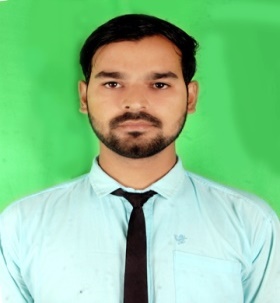 E-mail Id: ansh.369255@2freemail.com 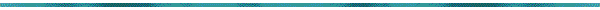 OBJECTIVETo be an astute learner and the best performer in an organization where I can build an innovative career by using my technical and analytical skills and other significant talents. ACADEMIC CREDENTIALSWORKING EXPERIENCE & PROJECTWORKING: Presently working in Ienergizer as a Jr.Engineer for SAMSUNG TECHINCAL (HA) from 23/02/2017.PROJECT: FINAL YEAR PROJECT IN STUDENT INFORMATION SYSTEM in PHP & MY SQL.IT SKILLS & PROFICIENCYProgramming Language  :      C, C++ ,  javaWeb Development            :       HTML,  PHP, My SqlNetworking                         :       Fundamental Networking conceptsOperating System              :       Windows XP, Window 7,Window 8, Window 10 , linux .ACHIEVEMENT.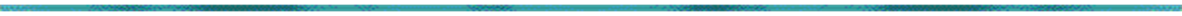 International Rank-341  in  NATIONAL CYBER OLYMPIAD First prize in error detection in ‘C-Language’ held at Rajshree Institute of management & Technology, Bareilly, Uttar Pradesh at 2014CERTIFICATIONCertification in JAVA CORE.Summer NETWORKING training at N.H.P.C , banbasa  from 20 june 2015 to 20 july 2015.Selected for a NATIONAL level in social-science exhibition.Participation in GREEN OLYMPIAD.Participation in Code Nexus held at Rajshree college of management & Technology, Bareilly   My StrengthFast Learner & Well performer under the pressure.Leadership QualitiesWilling to take new responsibilities and facing new challenges  Adaptability  and  ability  to work in a team environment .Honest, reliable and goal oriented.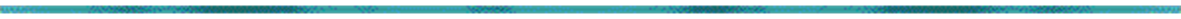 HOBBIES & INTERESTSDiscuss/Debate on Social issues.Listening songs.Watching Movies.Reading magazines and newspapers.Expanding knowledge through the Internet.PERSONAL DETAILSDOB                                    :   28/02/1994Language Known           :   Hindi, EnglishMarital Status                  :   SingleNationality                        :   IndianPassport details              :                                              Date of issue      :-    31 /03/2015                                            Date of Expiry  :-     30 /03/2025                                               DeclarationI hope you’ll find my  interests and character intriguing enough for giving me chance to work with your prestigious organization. If given an opportunity, I could provide value to you & your customers as a member of your team, as I’m highly articulate, confident & persuasive team-builder, able motivate and communicate to achieve exceptional business performance, and above all claim, reliable and dependable in meeting objectives.Date:	Place:										                                                                                                                                                                            (Signature)CourseName of InstituteBoard/UniversityPassing YearPercentageB.Tech[Comp. Sci.]Rajshree institute of Management & Technology, Bareilly.UPTU , Lucknow       201666.1%IntermediateKendriya vidyalaya NO.2  ,N.H.P.C ,BANBASA UTTARAKHAND. CBSE Board                         201258%High SchoolKendriya vidyalaya NO.2  ,N.H.P.C ,BANBASA UTTARAKHAND.CBSE Board201072%